秘书专业（专科）综合实践考核安排一、报考条件1．所有理论课程的考试已全部及格者方可报名参加该专业的综合实践考核。对有理论课程尚未及格但已经报名参加2019年1月增考的考生，也可报名参加本次综合实践考核，如增考后全部理论课程合格，方可参加本次综合实践考核（考生在考核报到时，须出示打印好的有本人成绩的网页）；如增考后仍有未合格理论课程，则不得参加本次综合实践考核，且考核费不退。2．考生在相关单位参加过至少8周的秘书工作社会实践，并提供完整的《秘书专业专科考生社会实践考核记载表》。二、报考程序1．考生需于2018年12月7日前登录《江苏省高等教育自学考试网上信息系统（网址为http://www.jseea.cn:8089/zkzk82ce/）》，按照要求进行实践课程（论文）报名，逾期不予受理，后果由考生本人负责。如考生有多个准考证，须悉数填写；如考生有转考、免考、增考等情况，请在回表中详细说明，以免影响资格审核，审核未通过者，后果自负。2．考生需于2018年12月7日前登录《江苏省高等教育自学考试网上信息系统（网址为http://www.jseea.cn:8089/zkzk82ce/）》，将论文指导、答辩费200元通过农行网上银行电子支付系统进行支付，详细付费过程请参阅http://www.jseea.cn:8089/zkzk82ce/网站上的《中国农业银行服务公告》。3．考生需于2018年12月7日前（以邮戳为准）将《秘书专业专科考生社会实践考核记载表》、《秘书专业（专科）综合实践考核回执》(如有免考、增考，须提供免考申请表、增考报名证明)等材料的复印件（切勿寄原件），用挂号或EMS特快专递，寄交南京市鼓楼区宁海路122号南京师范大学文学院田俊老师处（邮政编码：210097  电话：025-83598452），并请详细、工整地填写《实践考核回执表》，表内的邮箱地址请与系统填报的邮箱地址一致。逾期或书写差错不予受理，后果由考生本人负责。考生必须同时履行以上3项手续，报考才算成功。三、综合实践考核文章撰写要求1．考核内容：考生综合所学知识和参加社会实践的认识，自选与文秘有关的办公室工作、辅助决策、信息工作、督促查办、调查研究、保密工作、行政事务工作、文书工作、会务工作等方面的选题，撰写调查报告或工作总结。考生也可选择秘书学、文书学、古代文牍研究等方向撰写论文。2．写作要求：主题鲜明，观点明确，有一定新意；内容充实，思路清晰，条理清楚；联系现实，论述有据；语言通畅，格式规范。文章字数不少于5000字，电脑打印。3．已发表的调研报告（或文章）不能再用。如在文章撰写中弄虚作假，将按有关规定严肃处理。4. 格式要求：登录南京师范大学文学院网站，“继续教育”站点，“文件下载”栏http://wxy.njnu.edu.cn/jxjy/wjxz.htm下载。四、日程安排1．2018年12月30日前我校对考生申请材料进行资格审核，并在江苏省教育考试院网站报名系统中公布审核结果，届时请考生于2018年12月下旬密切关注“江苏省高等教育自学考试网上信息系统”中的审核结果，如有疑问，请与我校自考办联系。电话：025-83598522。2．申请材料审核通过后，文学院将根据考生选题，确定指导教师，并于2019年1月上旬发电子邮件通知考生，考生也可登录文学院网站，“继续教育”站点，“通知公告”栏下载相关通知（http://wxy.njnu.edu.cn/jxjy/tzgg.htm）。届时若收不到通知，请通过书信或电话与南京师范大学文学院田俊老师联系（025-83598452）。3．考生的文章初稿、修改稿直接寄交指导教师指导（所有稿件自留底稿）。4．请考生将文章完成稿一式两份于2019年4月15日前（以邮戳为准）寄交指导教师，逾期未交取消本次论文答辩资格，且综合实践考核费不退。5．考生完成论文后，须做好答辩准备。答辩时间拟定于2019年4月下旬进行，具体安排将会通过电子邮件通知，考生也可以于4月下旬在南京师范大学文学院网站，“继续教育”站点，“通知公告”栏查询。（http://wxy.njnu.edu.cn/jxjy/tzgg.htm）五、考生注意事项1.考生在实践考核报到时须持本人的居民身份证、准考证，如有免考还需现场提供相关证明材料原件，否则不得参加本次综合实践考核。2. 论文考核成绩将在http://www.jseea.cn:8089/zkzk82ce/网站上发布，我校不再发放考核成绩通知单。秘书专业专科考生社会实践考核记载表注：请将该表加盖实习单位印章后与回执等一并寄主考学校。秘书专业（专科）综合实践考核回执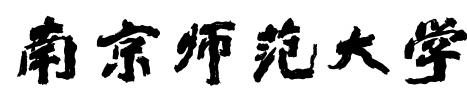 自学考试毕业论文                专业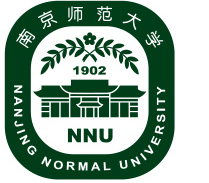 论文题目：                                                    通知书编号：                   作    者：                    准考证号：                    指导教师：                    年     月      日南京师范大学自学考试毕业论文登记表成绩为五级：优秀、良好、中等、及格、不及格。姓    名准考证号电子邮箱实习单位起讫时间实习内容（可另附页）单位意见单位名称：（章）                          日期：单位名称：（章）                          日期：单位名称：（章）                          日期：姓名性别年龄民族准考证号职务职称电子邮箱工作单位通讯地址邮政编码联系电话联系电话文章题目为何要写这个题目？已经作了哪些实践准备？阅读了哪些参考书籍？回执请寄南京市鼓楼区宁海路122号南京师范大学文学院办公室  田俊老师收南京市鼓楼区宁海路122号南京师范大学文学院办公室  田俊老师收南京市鼓楼区宁海路122号南京师范大学文学院办公室  田俊老师收南京市鼓楼区宁海路122号南京师范大学文学院办公室  田俊老师收南京市鼓楼区宁海路122号南京师范大学文学院办公室  田俊老师收南京市鼓楼区宁海路122号南京师范大学文学院办公室  田俊老师收南京市鼓楼区宁海路122号南京师范大学文学院办公室  田俊老师收南京市鼓楼区宁海路122号南京师范大学文学院办公室  田俊老师收邮政编码210097210097210097联系电话联系电话025-83598452025-83598452025-83598452联系人田俊老师田俊老师田俊老师备注备注作者：准考证号：答辩通知书编号：专业名称：专业名称：专业名称：论文题目：论文题目：论文题目：答辩时间：答辩时间：答辩时间：论文主要内容：论文主要内容：论文主要内容：答辩纪录（包括所提问题及答辩情况）：指导教师：答辩纪录（包括所提问题及答辩情况）：指导教师：答辩纪录（包括所提问题及答辩情况）：指导教师：指导教师评语：成绩：                     指导教师姓名：（签章）                           职称：年  月  日指导教师评语：成绩：                     指导教师姓名：（签章）                           职称：年  月  日指导教师评语：成绩：                     指导教师姓名：（签章）                           职称：年  月  日答辩小组评语：成 绩：                         组长姓名：组员姓名：  年  月  日答辩小组评语：成 绩：                         组长姓名：组员姓名：  年  月  日答辩小组评语：成 绩：                         组长姓名：组员姓名：  年  月  日